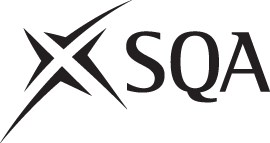 QUALIFICATIONS SUPPORT TEAM for the HN SCIENCE Portfolio of Awards Minutes of meeting held at 10am on Monday 4 December 2023 on MS teamsPresent:  Ania Sosnowska (Ayrshire College), Colin McMorrin (Forth Valley College), Doug Fraser – Chair (North East Scotland College), Fiona Jackson (Forth Valley College), Jane Manson (Inverness College), Jonathan Gillies (SQA), Lauren Rodgers (West Lothian College), Melanie McConnell (West Lothian College), Sandra Dickson (Glasgow Kelvin College), Sandra Spence (West College Scotland), Susan Bunton (External Verifier)Not Present: Alan McDowall (Ayrshire College), Christine Hutcheson (Edinburgh College), Conor Larkin (Glasgow Clyde College), Derek Steven (New College Lanarkshire), Donna Cousins (Perth College), Hunia Arshad (Edinburgh College), Joe Burman (Perth College), Julia Wright (Dundee and Angus College), Kenneth Boyd (North Highland College), Kevin Spears (Fife College), Laura Gibson (SQA), Leann Tait (North East Scotland College), Marcelle McIlroy (Glasgow Kelvin College), Mary McGibbon (West College Scotland), Pamela Duke (Dundee and Angus College), Sam Bright (Moray College) Welcome and apologies Jonathan welcomed all QST members to the meeting.Actions from last meetingSQA’s Digital Assessment Services team were again not available to attend the QST meeting. Jonathan advised that SQA’s Policy and Research team had recently issued an online survey as part of a wider consultation of practitioners with the aim of understanding how AI is being used in the sector already, the opportunities it brings and any concerns about its use.The survey is open until 8 December 2023 and can be accessed via the following link:Generative AI Consultation SurveySubject guidance 2023-24QST members discussed the subject guidance for 2023-24. The overall feedback was that the subject guidance was working well, with no issues noted. QST members advised that it would be their preference to retain the subject guidance for next session.HN Next GenerationJonathan provided an update on HN next generation, advising that HN science qualifications were not currently part of the next phase of next generation qualification developments. Jonathan asked QST members for their feedback on the inclusion of HN science qualifications. QST members advised that they were still managing various legacy issues and that the time was not right for HN science to be included in next generation qualification developments. QST members noted that the current HNC/HND group awards were in a good shape and the flexibility in the subject guidance was working well.Jonathan also provided an update from SQA’s Policy and Research team with regard to articulation for next generation qualifications. QST members agreed that it would be advantageous for a member of SQA’s Policy and Research team to attend the next meeting of the HN Science QST to provide an update.AOBJonathan advised that the next meeting of the HN science QST would be arranged for February/March 2024.ACTION GRID Action Date completed Laura to invite a member of SQA’s Digital Assessment Services team to the next meeting of the HN Science QST to discuss AILaura to invite a member of SQA’s Policy and Research team to the next meeting of the HN Science QST to discuss HN next generation articulationLaura to send QST members an online poll to ascertain the best date for the next meeting of the HN Science QST25/01/2024